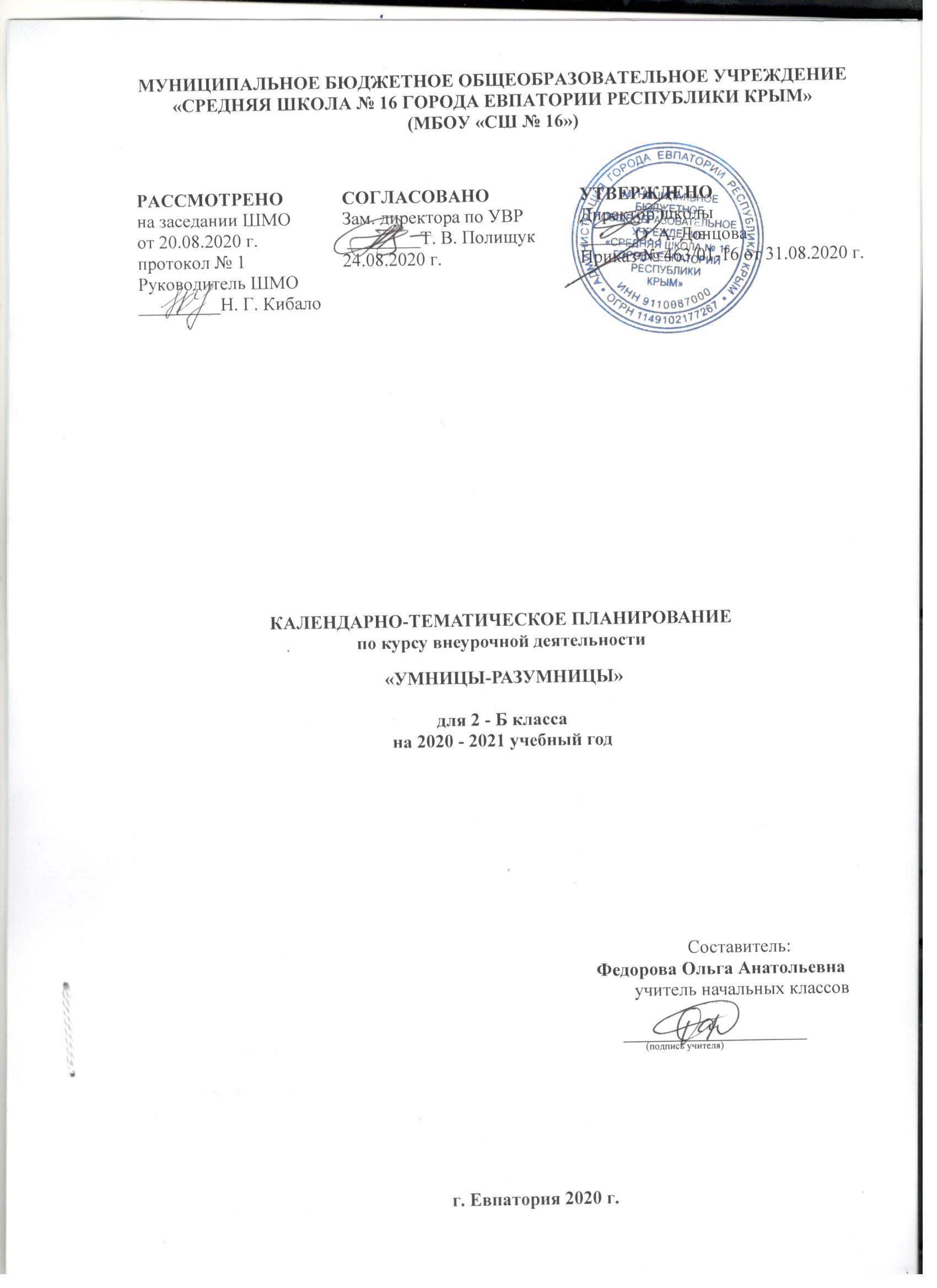 № п/п№ п/пДатаДатаТема занятияпланфактпланфактТема занятия1.01.09Выявление уровня развития внимания, восприятия, воображения, памяти и мышления.2.08.09Развитие концентрации внимания. Совершенствование мыслительных операций. Развитие аналитических способностей и способности рассуждать3.15.09Тренировка внимания. Совершенствование мыслительных операций. Развитие аналитических способностей и способности рассуждать4.22.09Тренировка слуховой памяти. Совершенствование мыслительных операций. Развитие аналитических способностей и способности рассуждать5.29.09Тренировка зрительной памяти. Совершенствование мыслительных операций.  Развитие аналитических способностей и способности рассуждать6.06.10Развитие логического мышления. Обучение поиску закономерностей. Развитие аналитических способностей и способности рассуждать7.13.10Совершенствование воображения. Развитие наглядно-образного мышления. Ребусы. Задание по перекладыванию спичек.8.20.10Развитие быстроты реакции. Совершенствование мыслительных операций. Развитие аналитических способностей и способности рассуждать9.27.10Развитие концентрации внимания. Совершенствование мыслительных операций. Развитие аналитических способностей и способности рассуждать10.10.11Тренировка внимания. Совершенствование мыслительных операций. Развитие аналитических способностей и способности рассуждать11.17.11Тренировка слуховой памяти. Совершенствование мыслительных операций. Развитие аналитических способностей и способности рассуждать12.24.11Тренировка зрительной памяти. Совершенствование мыслительных операций. Развитие аналитических способностей и способности рассуждать13.01.12Развитие логического мышления. Обучение поиску закономерностей. Развитие аналитических способностей и способности рассуждать14.08.12Совершенствование воображения. Развитие наглядно-образного мышления. Ребусы. Задание по перекладыванию спичек.15.15.12Развитие быстроты реакции. Совершенствование мыслительных операций. Развитие аналитических способностей и способности рассуждать16.22.12Развитие концентрации внимания. Совершенствование мыслительных операций. Развитие аналитических способностей и способности рассуждать17.29.12Тренировка внимания. Совершенствование мыслительных операций. Развитие аналитических способностей и способности рассуждать18.12.01Тренировка слуховой памяти. Совершенствование мыслительных операций. Развитие аналитических способностей и способности рассуждать19.19.01Тренировка зрительной памяти. Совершенствование мыслительных операций. Развитие аналитических способностей и способности рассуждать20.26.01Развитие логического мышления. Обучение поиску закономерностей. Развитие аналитических способностей и способности рассуждать21.02.02Совершенствование воображения. Развитие наглядно-образного мышления. Ребусы. Задание по перекладыванию спичек.22.09.02Развитие быстроты реакции. Совершенствование мыслительных операций. Развитие аналитических способностей и способности рассуждать23.16.02Развитие концентрации внимания. Совершенствование мыслительных операций. Развитие аналитических способностей и способности рассуждать24.02.03Тренировка внимания. Совершенствование мыслительных операций. Развитие способности рассуждать25.09.03Тренировка слуховой памяти. Совершенствование мыслительных операций. Развитие аналитических способностей 26.16.03Тренировка зрительной памяти. Совершенствование мыслительных операций. Развитие способности рассуждать27.30.03Развитие логического мышления. Обучение поиску закономерностей. Развитие аналитических способностей28.06.04Совершенствование воображения. Развитие наглядно-образного мышления. Ребусы. Задания по перекладыванию спичек29.13.04Развитие быстроты реакции. Совершенствование мыслительных операций. Развитие способности рассуждать30.20.04Развитие концентрации внимания. Совершенствование мыслительных операций. Развитие аналитических способностей. Выявление уровня развития внимания, восприятия, воображения, памяти и мышления на конец учебного года31.27.04Тренировка внимания. Совершенствование мыслительных операций. Развитие способности рассуждать32.04.05Тренировка слуховой памяти. Совершенствование мыслительных операций.Развитие аналитических способностей33.11.05Тренировка зрительной памяти. Совершенствование мыслительных операцийРазвитие способности рассуждать. Совершенствование воображения. Развитие наглядно-образного мышления. Ребусы. Задание по перекладыванию спичек.34.18.05Развитие логического мышления. Обучение поиску закономерностей. 35.25.05Развитие аналитических способностей. Выявление уровня развития внимания, восприятия, воображения, памяти и мышления на конец учебного года.